GUÍA DE APRENDIZAJE DE   MATEMÁTICASNombre: _____________________________________ Curso: Segundo Básico                 Fecha: ___________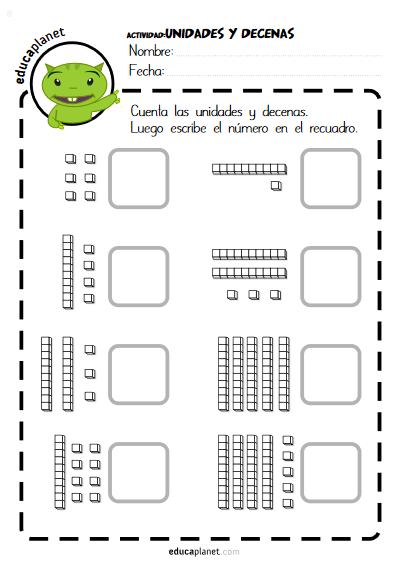 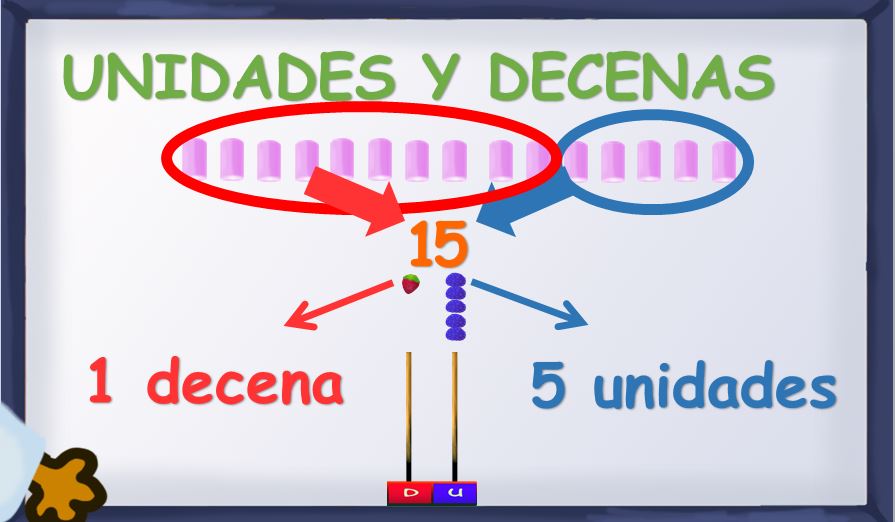 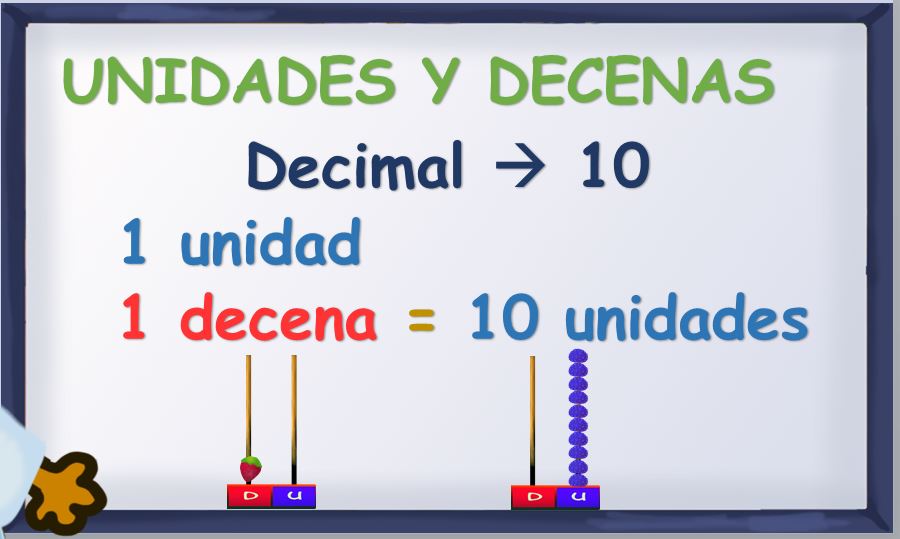 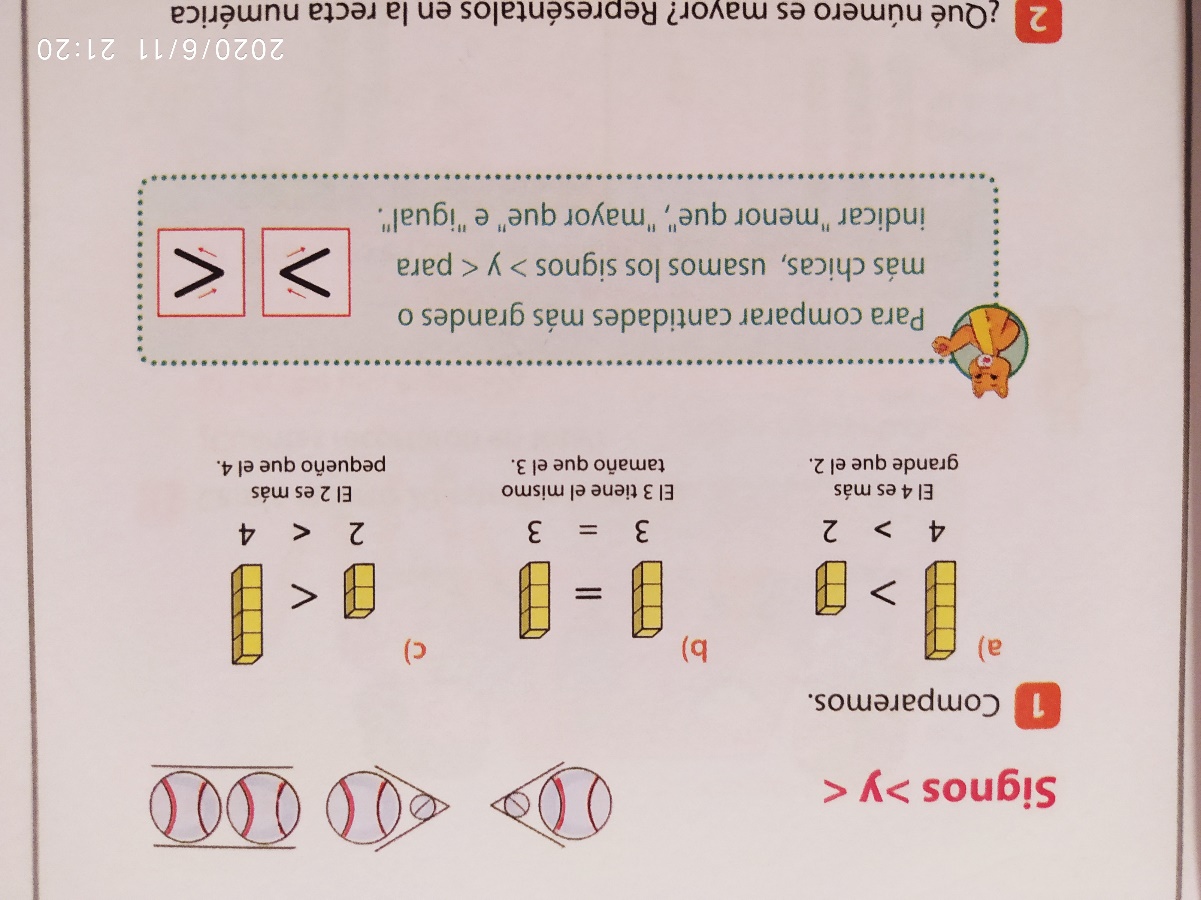 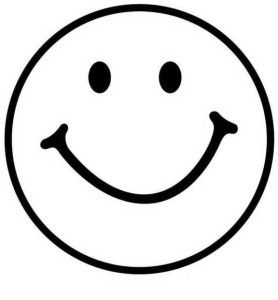 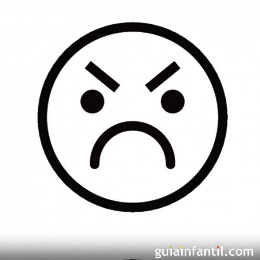 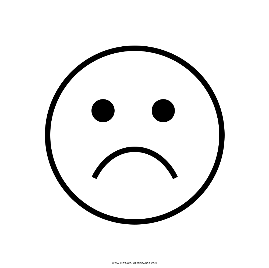 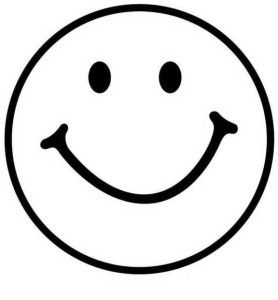 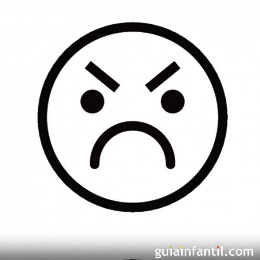 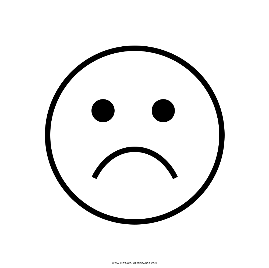 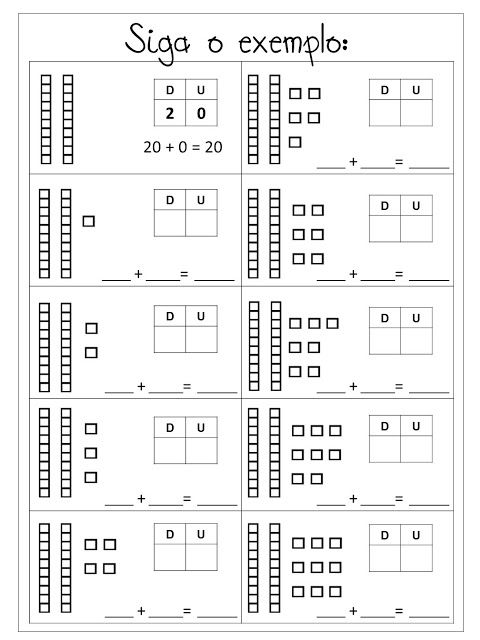 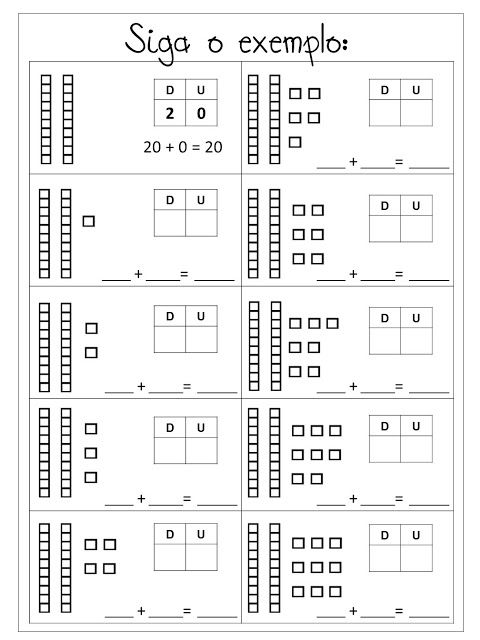 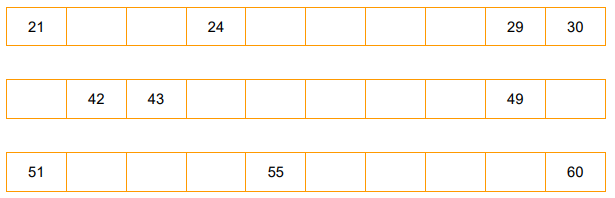 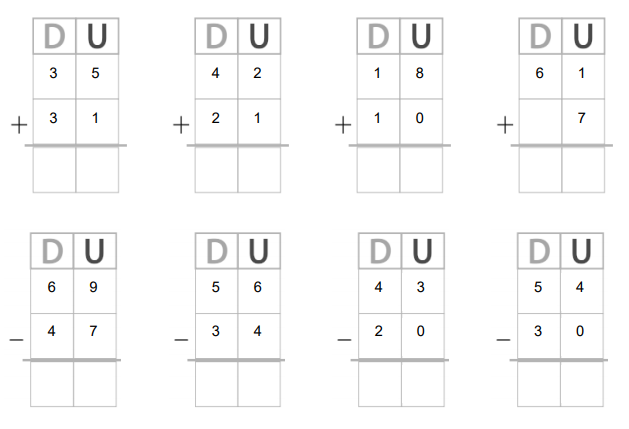 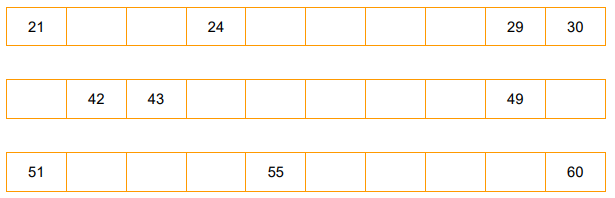 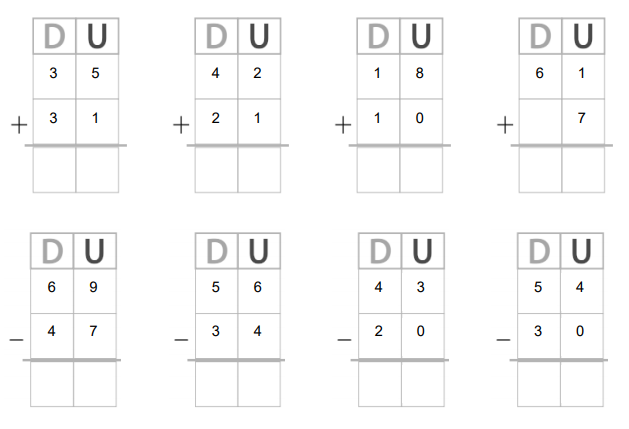 